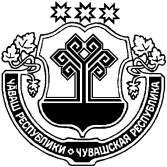 В соответствии с Федеральными законами от 21 декабря 2001  № 178-ФЗ «О приватизации государственного и муниципального имущества», от 06 октября 2003 № 131-ФЗ «Об общих принципах организации местного самоуправления в Российской Федерации» и руководствуясь Уставом Яншихово-Челлинского сельского поселения Красноармейского района Чувашской Республики, в целях упорядочения процесса управления и распоряжения муниципальной собственностью Яншихово-Челлинского сельского поселения Красноармейского района Чувашской Республики,Собрание депутатов Яншихово-Челлинского сельского поселения Красноармейского района Чувашской Республики р е ш и л о: 1.    Утвердить прилагаемый Прогнозный план (программу) приватизации муниципального имущества Яншихово-Челлинского сельского поселения Красноармейского района Чувашской Республики на 2018 год и основные направления приватизации  муниципального имущества Яншихово-Челлинского сельского поселения Красноармейского района Чувашской Республики на 2019-2020 годы.2. Администрации Яншихово-Челлинского сельского поселения Красноармейского района Чувашской Республики обеспечить в установленном порядке реализацию Прогнозного плана (программы) приватизации муниципального имущества на 2018 год и основных направлений приватизации  муниципального имущества Яншихово-Челлинского сельского поселения Красноармейского района Чувашской Республики на 2019-2020 годы.3.   Настоящее решение вступает в силу после его официального опубликования в информационном издании «Вестник Яншихово-Челлинского сельского поселения».Председатель Собрания депутатов Яншихово-Челлинского сельского поселения                                    О.И. Арманова     Приложение к решению Собрания депутатов Яншихово-Челлинского сельского поселения Красноармейского района Чувашской Республики от 25.10.2017 № 23/5Прогнозный план (программа) приватизации муниципального имущества Яншихово-Челлинского сельского поселения Красноармейского района Чувашской Республики на 2018 год и основные направления приватизации  муниципального имущества Яншихово-Челлинского сельского поселения Красноармейского района Чувашской Республики на 2019-2020 годыРаздел I.Основные направления реализации политики в сфере приватизации муниципального имущества Яншихово-Челлинского сельского поселения Красноармейского района Чувашской Республики на 2018-2020 годыПрогнозный план (программа) приватизации муниципального имущества Яншихово-Челлинского сельского поселения Красноармейского района Чувашской Республики  на 2018 год и основные направления приватизации муниципального имущества Яншихово-Челлинского сельского поселения Красноармейского района Чувашской Республики на 2019-2020 годы (далее – Программа приватизации) разработаны в соответствии с Федеральным законом «О приватизации государственного и муниципального имущества», Федеральным законом «Об общих принципах организации местного самоуправления в Российской Федерации», Законом Чувашской Республики «О приватизации государственного имущества Чувашской Республики».Основной целью реализации Программы приватизации является  повышение эффективности управления муниципальной собственностью Яншихово-Челлинского сельского поселения Красноармейского района Чувашской Республики.Приватизация муниципального имущества в 2018-2020 годах направлена на решение следующих задач:- оптимизация состава и структуры муниципального имущества Яншихово-Челлинского сельского поселения Красноармейского района Чувашской Республики в интересах обеспечения устойчивых предпосылок для экономического роста;-  обеспечение вовлечение имущества, составляющего казну Яншихово-Челлинского сельского поселения Красноармейского района Чувашской Республики, в хозяйственный оборот;- эффективное отчуждение муниципального имущества Яншихово-Челлинского сельского поселения Красноармейского района Чувашской Республики, востребованного в коммерческом обороте;- формирования доходов бюджета Яншихово-Челлинского сельского поселения Красноармейского района Чувашской Республики. Перечни приватизируемого имущества будут дополняться с учетом результатов работы по оптимизации структуры муниципальной собственности Яншихово-Челлинского сельского поселения  Красноармейского района Чувашской Республики.В 2018 году ожидаемое поступление в бюджет Яншихово-Челлинского сельского поселения Красноармейского района Чувашской Республики доходов от приватизации муниципального имущества Яншихово-Челлинского сельского поселения  Красноармейского района Чувашской Республики составит 0,0 рублей.В 2019 и 2020 годах ожидаемое поступление в бюджет Яншихово-Челлинского сельского поселения Красноармейского района Чувашской Республики доходов от приватизации муниципального имущества Яншихово-Челлинского сельского поселения  Красноармейского района Чувашской Республики составит 0,0 рублей.Раздел II.Муниципальное имущество Яншихово-Челлинского сельского поселения Красноармейского района Чувашской Республики, приватизация которого планируется в 2018 году2.1. Перечень объектов недвижимости, находящихся в муниципальной собственности Яншихово-Челлинского сельского поселения Красноармейского района Чувашской Республики, которые планируется приватизировать в 2018 годуЧĂВАШ РЕСПУБЛИКИКРАСНОАРМЕЙСКИ РАЙОНẺЧУВАШСКАЯ РЕСПУБЛИКА КРАСНОАРМЕЙСКИЙ РАЙОН  ЕНШИК-ЧУЛЛĂ ЯЛ ПОСЕЛЕНИЙĚН ДЕПУТАТСЕН ПУХĂВĚ ЙЫШĂНУ          25.10.2017 ç.  № С-23/5Еншик-Чуллă ялěСОБРАНИЕ ДЕПУТАТОВ ЯНШИХОВО-ЧЕЛЛИНСКОГО СЕЛЬСКОГО ПОСЕЛЕНИЯРЕШЕНИЕ25.10.2017 № С-23/5д. Яншихово-ЧеллыО прогнозном плане (программе) приватизации муниципального имущества Яншихово-Челлинского сельского поселения Красноармейского района Чувашской Республики на 2018 год и основных направлениях приватизации  муниципального имущества Яншихово-Челлинского сельского поселения  Красноармейского района Чувашской Республики на 2019-2020 годы№ п/пНаименование объекта недвижимости, местонахождениеОбщая площадь(кв. метров)Срок приватизация12341.000